Publicado en  el 20/12/2016 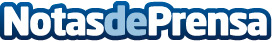 Samsung lanza dos modelos de sus portátiles Notebook 9 con características sorprendentes Los Notebook 9 llegan al mercado con un diseño en dos modelos, de 13.3 y 15 pulgadas respectivamente y con un peso muy ligeroDatos de contacto:Nota de prensa publicada en: https://www.notasdeprensa.es/samsung-lanza-dos-modelos-de-sus-portatiles_1 Categorias: Fotografía Ciberseguridad Premios http://www.notasdeprensa.es